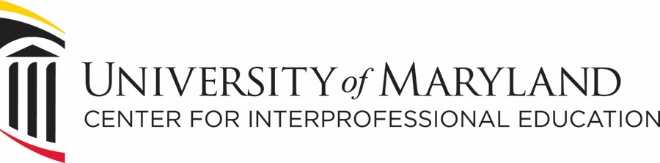 IPE 2019-2020 Seed Grant SymposiumWednesday, November 18, 2020Symposium 3 - 5 p.m.  Virtual: WebExWelcoming Remarks – Bruce Jarrell, MD, President, UMB & Jane Kirschling, PhD, RN, FAAN, Director, IPEUsing Gamification to enhance the Learning of Interprofessional Antimicrobial Management Kimberly Claeys, PharmD, BCPS—School of PharmacyEmily Heil, PharmD, CPS AQ-ID, AAHIVP—School of PharmacyNeha Sheth Pandit, AAIVP, BCPS—School of Pharmacy Roseann Velez, DNP, CRNP, FNP-BC, FAANP—School of NursingJacqueline Bork, MD—School of Medicine Kerri Thom, MD—School of MedicineInterprofessional Care for Head and Neck Radiation PatientsDima Ghunaim, DDS, MS, FACP—School of Dentistry/UMMCTiffani Tyer, CRNP-AC, AOCNP—UMMCCynthia Idzik-Starr, DDS—School of DentistryDonita Dyalram, MD, DDS, FACP—School of Medicine/UMMCBridgitte Gourley, DNP, FNP-BC—School of NursingAn Interprofessional Training to Improve Advance Care Planning Skills of Students and Healthcare Professionals by Collaborating with Oncology and Palliative Care ChampionsLeah S. Millstein, MD—School of MedicinePaula Rosenblatt, MD—School of MedicineJohn Cagle, PhD, MSW—School of Social WorkJohn Allen, MD—School of MedicineMel Bellin, PhD, LCSW—School of Social WorkSteven R. Eveland, MBA, RN, CHPN—School of Social WorkMei Ching Lee, RN, PhD, CHPN—School of NursingBarbara Perez Marquez, MFA—School of MedicineInterprofessional Education Awareness (IDEA) for Maternal Opioid Use Disorder (OUDDoris Titus-Glover, PhD, MSN—School of Nursing Rebecca Wiseman, PhD, RN—School of NursingFadia T. Shaya, PhD, MPH—School of PharmacyKathleen Hoke, JD—School of LawChristopher Welsh, MD—School of MedicineJamie E. Swietlikowski, MS—School of MedicineRebecca Vivrette, PhD—School of MedicineKatherine Fornili, DNP, MPH, RN, CARN, FIANN—School of NursingDevelopment of an Interprofessional Culinary Health and Medicine Elective Christopher D’Adamo, PhD—School of MedicineLauren M. Hynicka, PharmD, BCPS—School of Pharmacy